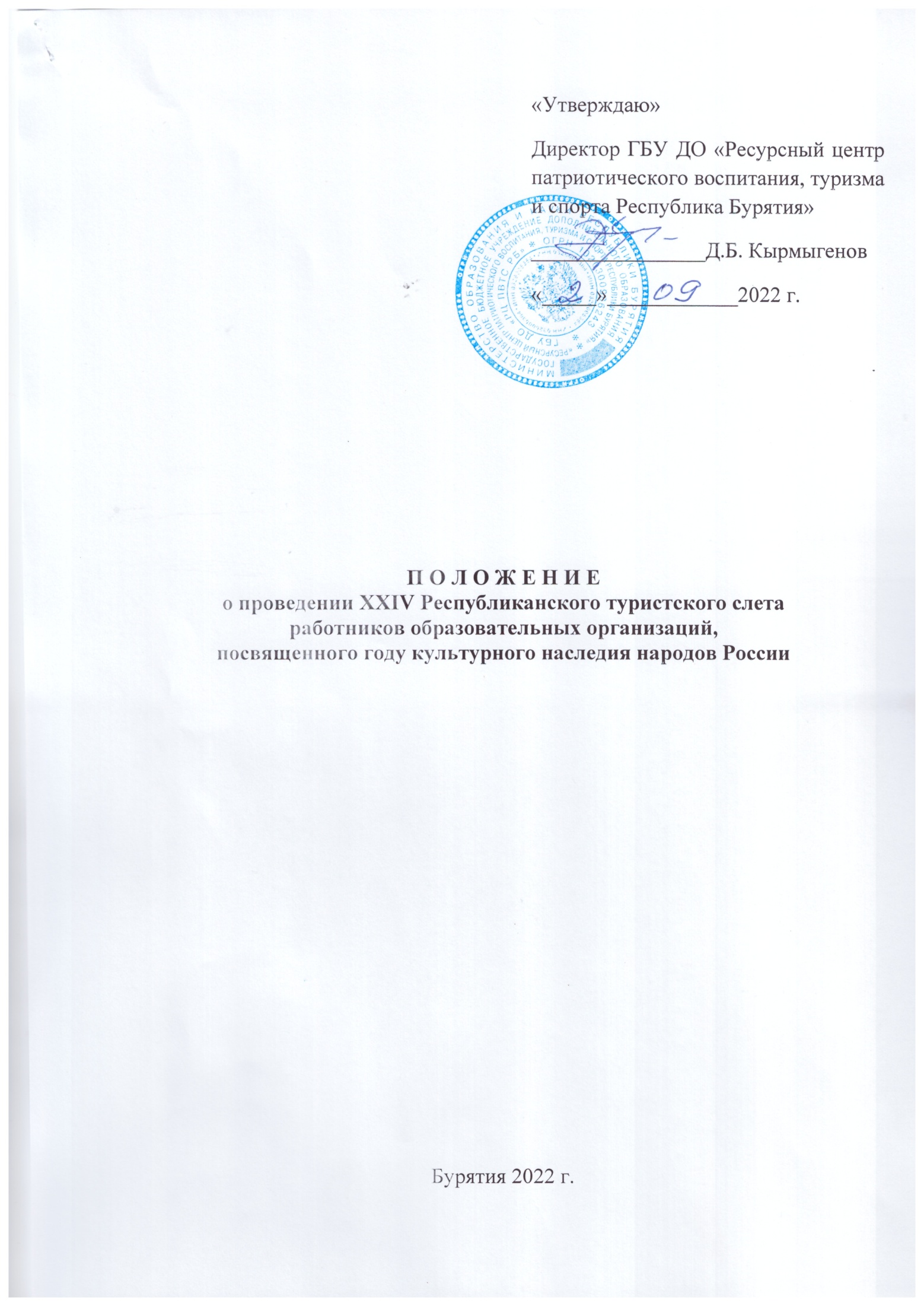 Общие положения 1.1 Настоящее Положение о проведении Республиканского туристского слета работников образовательных организаций (далее – «Слет») разработано в целях популяризации спортивного туризма и других видов экстремального спорта и активного отдыха, повышения уровня физической культуры, спорта и туризма работников образовательных организаций в Республики Бурятия.1.2. Основные задачи проведения Слета:формирование туристических навыков и способов выживания в автономных условиях педагогов;пропаганда здорового образа жизни;расширение зоны охвата туристским движением.активизация спортивно-массовой работы среди педагогических коллективов района;формирование умений быстро и правильно принимать решения в экстремальных ситуациях; выявление сильнейших команд;внедрение новых форм и видов по работе по популяризации туризма.1.3. Организаторами проведения Слета являются Министерство образования и науки Республики Бурятия, Бурятская республиканская организация Профсоюза работников народного образования и науки, Ресурсный центр патриотического воспитания, туризма и спорта Республики Бурятия, Федерация спортивного ориентирования, Федерация спортивного туризма.1.4. Непосредственное проведение Слета в 2022 году возлагается на главную судейскую коллегию (ГСК).  Ответственность за соблюдение мер безопасности участниками соревнования в пути и в дни слета возлагается на руководителей команд. Требования к участникам Слета:В Слете принимают участие команды трудовых коллективов образовательных организаций Республики Бурятия, не моложе 21 года, педагогический стаж не менее 1 года. Все участники должны быть членами Профсоюза работников народного образования Республики Бурятия.  Рекомендуемый минимальный состав делегации: 5 участников(3+2;4+1)+ 1 руководитель и 1 судья. Количество зачётных участников в каждом виде программы регламентируется «Условиями».Участники соревнования распределяются на группы: Группа А: суммарный возраст стартующих участников составляет до 120 лет включительно ;Группа Б: суммарный возраст стартующих участников составляет от 121 года и выше.Возраст участников определяется по году рождения.1.6. Программа Слета:  Контрольно-туристский маршрутДистанция -эстафета «Великолепная четверка»Ориентирование по выбору;Ночное ориентирование Представление команд «Визитка»Конкурсная программа конкурс туристского быта;конкурс туристской кухни;конкурс туристской песни у костра; краеведение; «Краеведческий КВИЗ»;
туристская газета;творческий конкурс.1.7. Слет проводится с 14  по 16 сентября 2022 года. Место проведения Иволгинский район с. Калёново1.1.7. Условия приема:Слет проводится в полевых условиях. Команды должны иметь:полный набор снаряжения для организации ночлега в полевых условиях и приготовления пищи на костре;набор продуктов питания на все дни слета;емкость для воды или привезти воду с собой;туристское снаряжение для участия в технических этапах.1.8. Обеспечение безопасности и требования к снаряжению:Ответственность за безопасность проведения соревнований и применяемого судейского страховочного снаряжения несёт проводящая организация. Ответственность за безопасность применяемого личного и группового снаряжения несут представители команд или сами участники. Ответственность за соответствие подготовки участников требованиям, предъявляемым к дистанциям соревнований, несут представители команд.Подведение итогов и награждение участников СлетаСоревнования по видам программы: Дистанция -пешеходная; Дистанция – пешеходная-группа; проводятся в соответствии с «Правилами вида спорта «Спортивный туризм», апрель 2021 г. и «Регламентом проведения спортивных соревнований по спортивному туризму, дистанция – пешеходные»,2019 г. Соревнования по виду программы спортивное ориентирование проводятся в соответствии с «Правилами вида спорта «Спортивный ориентирование» (2017 г.).        Победители и призеры Слета награждаются дипломами и денежными призами.Финансирование      3.1. Расходы, связанные с питанием организаторов, награждением команд, изготовление карт возлагаются на Бурятскую республиканскую организацию Профсоюза работников народного образования и науки РФ.3.2. Расходы, связанные с проездом делегаций к месту Слета и обратно, а также питанием, несут командирующие организации.4. Порядок и сроки подачи заявок.     Предварительная заявка на участие в Слете подается до 12 сентября  2022 года в Бурятскую республиканскую организацию Профсоюза работников народного образования и науки по тел: 8 (3012) 21 15 82; и в Ресурсный центр патриотического воспитания, туризма и спорта Республики Бурятия по адресу turist03@inbox.ru Позвонить или по почте, команда, подавшая заявку по электронной почте, получает условия и программу соревнований.По прибытии на Слет необходимо предоставить в мандатную комиссию именную заявку, полис страхования от несчастного случая. Заявка составляется в письменной форме согласно (приложению №1) к настоящему Положению и заверяется председателем территориальной профсоюзной организации и руководителем управления образования. Приказ о направлении команды на слёт, паспорта участников, копии трудовых книжек участников, копии приказа о приеме на работу для совместителей.Вопросы к главному судье Банзаракцаеву А.С. -8951 629 61 45 (opfr.rb@mail.ru).Положение является вызовом на XXIV Республиканский туристский слет работников образовательных организаций.Приложение 1 к Положению о проведении XXIV Республиканскоготуристического слета работников образовательных организацийФорма заявки                                    В главную судейскую  коллегию______________________                                     __________________________________________________от ______________________________________        ( название командирующей организации)Заявка на участие в туристском слетеПросим допустить к участию в туристском слете команду______________________                             в следующем составе:Всего допущено к соревнованиям ________________________________человекВрач ____________________________________________________________________                               М.П.    подпись врача                                           расшифровка подписиРуководитель команды_____________________________________________________                                                                            подпись /  расшифровка подписиСудья от команды_________________________________________________________                                                                            подпись /   расшифровка подписиРуководитель образовательной организации ________________________________________________________________________                                                                              М.П. подпись /    расшифровка подписиПредседатель Профсоюзной организации                  _______________________________________________________________                                                                              М.П. подпись /  расшифровка подписи№ппФамилия, имя, отчествоГодрожденияМесто работыДолжностьПечать врачаПодписьврача1.